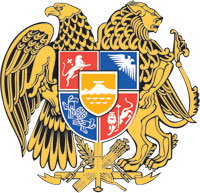 ՀԱՅԱՍՏԱՆԻ ՀԱՆՐԱՊԵՏՈՒԹՅԱՆ  ԿԱՌԱՎԱՐՈՒԹՅՈՒՆՈ  Ր  Ո  Շ  Ո Ւ  Մ7 հոկտեմբերի  2021 թվականի    N      - ՆՀԱՅԱՍՏԱՆԻ ՀԱՆՐԱՊԵՏՈՒԹՅԱՆ ԿԱՌԱՎԱՐՈՒԹՅԱՆ 2019 ԹՎԱԿԱՆԻ ՀՈՒԼԻՍԻ 11-Ի N 892-Ն ՈՐՈՇՄԱՆ ՄԵՋ ՓՈՓՈԽՈՒԹՅՈՒՆ ԿԱՏԱՐԵԼՈՒ Մ  Ա Ս Ի Ն---------------------------------------------------------------------------------------------------------Հիմք ընդունելով «Նորմատիվ իրավական ակտերի մասին» Հայաստանի Հանրապետության օրենքի 33-րդ և 34-րդ հոդվածները՝ Հայաստանի Հանրապետության կառավարությունը    ո ր ո շ ու մ     է.1. Հայաստանի Հանրապետության կառավարության 2019 թվականի հուլիսի 11-ի «Հայաստանի Հանրապետության 2019 թվականի պետական բյուջեում և Հայաստանի Հանրապետության կառավարության 2018 թվականի դեկտեմբերի 27-ի N 1515-Ն որոշման մեջ փոփոխություններ ու լրացումներ կատարելու և Հայաստանի Հանրապետության կրթության, գիտության, մշակույթի և սպորտի նախարարությանը գումար հատկացնելու մասին» N 892-Ն որոշման 5-րդ կետը շարադրել հետևյալ խմբագրությամբ.  «5. Թույլատրել սույն որոշման 4-րդ կետում նշված կազմակերպություններին սույն  որոշմամբ հատկացված  գումարներից  տնտեսված միջոցներն ուղղել կազմակերպություններին անհրաժեշտ գույքի, սարքավորումների, իսկ «Հայաստանի ազգային պատկերասրահ» պետական ոչ առևտրային կազմակերպությանը՝ նաև ծառայությունների ձեռքբերմանը՝ համաձայնեցնելով Հայաստանի Հանրապետության կրթության, գիտության, մշակույթի և սպորտի նախարարի հետ:»:2. Սույն որոշումն ուժի մեջ է մտնում պաշտոնական հրապարակմանը հաջորդող օրվանից:ՀԱՅԱՍՏԱՆԻ  ՀԱՆՐԱՊԵՏՈՒԹՅԱՆ                  ՎԱՐՉԱՊԵՏ                                                                    Ն. ՓԱՇԻՆՅԱՆԵրևան